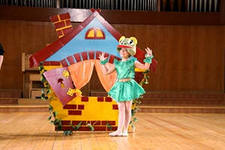 Игра – занятие «В гости к сказке»Цели: стимулировать эмоциональное восприятие детьми сказки, пополнять лексический запас.Ход игры:Воспитатель:Ходит осень по дорожке,Промочила осень ножки.Льют дожди, и нет просвета,Затерялось где-то лето.Осень золото роняет,Холод пташек угоняет.«До свидания, лес и луг!Мы летим на тёплый юг».Воспитатель обращается к детям: Осень – холодное время года, некоторые птицы улетают на юг. А что же делать обитателям леса?(Ответы детей: Они ищут себе укрытие от дождя и холода, роют норки, строят дома).Воспитатель: Я расскажу вам сказку про теремок, который нашли звери в лесу.Воспитатель показывает на фланелеграфе сказку «Теремок», обращая внимание детей на имитацию голоса и движений, характерных для каждого героя сказки. После просмотра воспитатель предлагает детям проиграть сказку.Воспитатель: Как начинается сказка? Кто же первый пришёл к теремку? Кто следом за мышкой пришёл в теремочек? Что ответила мышка? А за лягушкой кто пришёл? Что ему ответили обитатели теремка? А ещё кто к теремку пришёл? Что ответили ей? А кто за лисой появился у теремка? Пустили звери волка в теремок? Что они ему ответили? Кто около теремочка появился последним? Что же случилось дальше? Чем закончилась сказка?	Используется театр на фланелеграфе, театр игрушки, плоскостной театр, куклы-игрушки из театра би-ба-бо.